الجمهورية الجزائرية الديمقراطية الشعبيةRépublique Algérienne Démocratique et Populaireوزارة التعليم العالي و البحث العلميMinistère de l’Enseignement Supérieur et de la Recherche Scientifique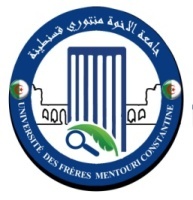 Constantine le 18/01/2022Concours de Doctorat 2021-2022Domaine : SNVFilière : Sciences BiologiquesSpécialité : Biochimie (option : Génie Biologique et Applications)Epreuve de spécialité: Génie génétiqueContenu de la matière1. Outils des manipulations génétiques2. Principes généraux des manipulations génétiques3. Banques d’ADN4. Systèmes d’expression des gènes clonés5. Mutagenèse dirigée6. Transgénèse animale et végétale7. Applications du génie génétique 